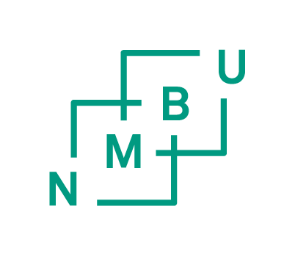 Til ph.d.-stipendiater, spesialistkandidater og postdoktorer ansatt ved NMBUHvordan sikre framdrift og unngå forsinkelser når universiteter, skoler og barnehager er stengt?Av personal- og organisasjonsavdelingen 02.04.2020Stengte universiteter, skoler og barnehager er en utfordring. Vi vet at det er vanskelig å arbeide full tid for eksempel når barn under 12 år samtidig er hjemme på dagtid. Vi ønsker å legge til rette for at dere ikke skal miste framdrift og bli forsinket på grunn av unntakstilstanden vi er i. Universitets- og høgskolerådet (UHR) har bedt Kunnskapsdepartementet vurdere hvordan vi kan sørge for at dere mister minst mulig framdrift forårsaket av unntakstilstanden. Vi forventer også at Norges forskningsråd kommer med løsninger. Men, hverken KD eller NFR har så langt bekreftet noen ‘pakke’ knyttet til deres situasjon.Uansett: Hvis du av ulike grunner ikke får arbeidet med doktorgrads- eller kvalifiseringsarbeidet, anbefaler vi sterkt at du registrerer og dokumenterer dette. En slik registrering og dokumentasjon kan være et grunnlag for å søke forlengelse av arbeidsavtalen. Det er veldig viktig at dere har tett kontakt med fakultetet, veiledere og prosjektledere, slik at vi i fellesskap finner hensiktsmessige løsninger.Nedenfor viser vi muligheter som kan benyttes. Som dere vet har NMBU fleksibel arbeidstid, og i situasjonen vi nå er i, må vi tilpasse oss så godt vi kan.Arbeide hjemmefraAlle som har mulighet til det, skal arbeide hjemmefra. Dette gjelder til og med 20. april, eller til annen beskjed blir gitt. Kun noen kritiske funksjoner fortsetter på universitetet. Innenfor sitt virkeområde vurderer fakultetene hvilke oppgaver som kan utføres på arbeidsplassen. For mer info: Se https://www.nmbu.no/aktuelt/node/39873Omsorgspermisjon hvis det å jobbe hjemmefra og fleksibel arbeidstid ikke er muligArbeids- og sosialdepartementet har 13.mars vedtatt en forskrift som gir foreldre rett til dobbelt antall omsorgspengedager ut 2020. Foreldre som må være hjemme med barna på grunn av stengte skoler og barnehager kan bruke av omsorgsdagene sine. De første 3 dagene finansieres av arbeidsgiver, resten forskutteres av arbeidsgiver som kan søke refusjon fra NAV.Antall dager omsorgspenger:• 1-2 barn går fra 10 til 20 dager i 2020• 3 barn eller flere går fra 15 til 30 dager i 2020• Kronisk syke barn + 10 går til + 20 i 2020Alene om omsorgen• 1-2 barn går fra 20 til 40• 3 barn eller flere går fra 30 til 60• Kroniske syke barn går fra + 20 til + 40 i 2020Dager som allerede er benyttet i 2020 går til fradrag i det totale antalletEkstra dager kan overføres mellom foreldre etter behov. Dette gjøres ved å sende inn søknaden «Overføring av omsorgsdager på grunn av stengt barnehage eller skole» på NAV.no  https://www.nav.no/soknader/nb/person/korona/omsorgspengerKode som skal benyttes for å registrere dette i UBW er:2012 Barn og/eller barnepassers sykdom (Konona). Denne koden skal benyttes på alt fravær som gjelder barn uansett årsak (tidligere 2010) dette vil gjelde ut 2020.Det er tillatt med timebasert fravær på omsorgspenger. UBW vil ikke kunne håndtere dette i refusjonsmodulen. Refusjonsmodulen takler bare hele omsorgsdager. Vi anbefaler derfor det samme som NAV at man samler opp timer for å registrere hele omsorgsdager.VelferdspermisjonDersom du har behov for flere dager til barnepass enn det punktene over gir rom for, eller av andre grunner ikke får arbeidet, kan du søke om velferdspermisjon med lønn for inntil 12 dager i løpet av et kalenderår. Arbeidsgiver kan samtykke til fleksibelt uttak av permisjonsdagene hvis arbeidstaker selv ønsker det, og arbeidet ditt tillater det. Se her: https://cp.compendia.no/nmbu/personalhandbok/109387Sykefravær og egenmeldingEn arbeidstaker som blir syk vil normalt ha rett til full lønn under sykefraværet. For alle regler se https://cp.compendia.no/nmbu/personalhandbok/109321Er du syk, kan du bruke egenmelding (registreres i UBW) for inntil 16 dager. Er du satt i karantene og ikke kan jobbe hjemmefra, kan du bruke egenmelding.Er du syk utover de 16 dagene du kan bruke egenmelding, må du ha en sykmelding fra lege. Er du sykmeldt og må i isolat, må du også få en sykmelding av din lege. Informer leder om sykmeldingen.Se her:  https://cp.compendia.no/nmbu/personalhandbok/109321Regjeringen oppfordrer norsk arbeidsliv om å bruke egenmelding for karanteneperioden, fordi fastlegene og legevaktslegene bør bruke arbeidskraften sin på å behandle pasienter.For fravær fra arbeidet som skyldes covid-19-pandemien, skal arbeidsgiver betale sykepenger i et tidsrom på opptil tre kalenderdager, inkludert dager med delvis fravær. Arbeidsgiver utbetaler sykepenger fra 4. til 16. dag og krever refusjon fra trygden. For at arbeidsgiver skal kunne kreve refusjon etter § 3-2 andre ledd, må arbeidstaker i egenmelding eller gjennom legeerklæring opplyse arbeidsgiver om at sykefraværet skyldes covid-19-pandemien.Registrering av egenmelding som gjelder karantene eller KoronasmitteGrensen for egenmelding er økt til 16 dager. Reglene er satt i kraft fra 16.mars.Egenmelding som gjelder korona eller karantene skal registreres på:kode 1012 – egenmelding Korona.Det er viktig at denne koden benyttes i disse tilfellene slik at NMBU kan søke NAV om refusjon. Dersom dere har ført fravær på ansatte som er korona-relatert fravær, bør det registreres på nytt samt informere lønnsseksjonen slik at de får fjernet det som er feil.En legemelding (sykemelding) på grunn av dette behandles på samme måte som ellers (alt går digitalt via NAV).Forlengelse av åremålsperioden (endre sluttdato på arbeidsavtalen) ved sykdom og omsorg for barnPh.d.-stipendiater, spesialistkandidater og postdoktorer er åremålsansatte på spesielle vilkår med formål å fullføre doktorgrads-avhandling eller kvalifiseringsarbeid innenfor en avtalt tidsperiode. Ansettelsesvilkårene er derfor formulert slik at de ansatte skal sikres forlengelse ved sykdom og annet legitimert fravær av en viss varighet.Når Covid-19 er årsak til at det er behov for forlengelse gis det forlengelse fra fraværsdag 1 uansett om dette skyldes egen eller barns-/barnepassers sykdom eller mangel på barnepass ved korona-relatert stengning av barnehage og barneskole for barn tom. fylte 12 år. Ved omsorg for eldre barn med dokumentert særskilte behov kan forlengelse gis tilsvarende for barn under 12 år.I særskilte tilfeller kan man forlenge ansettelsesperioden for en ph.d.-stipendiat eller spesialistkandidat, for forhold som har vært til hinder for progresjonen i doktorgradsutdanningen. Slike forhold kan være særlige omsorgsbelastninger og uforutsette hindringer av arbeidsmessig art som ikke kan belastes stipendiaten. Disse tilfeller må vurderes særskilt på fakultetet. NMBU vil informere om eventuelle kommende endringer i regelverket på NMBUs nettsider, se https://www.nmbu.no/aktuelt/node/39873